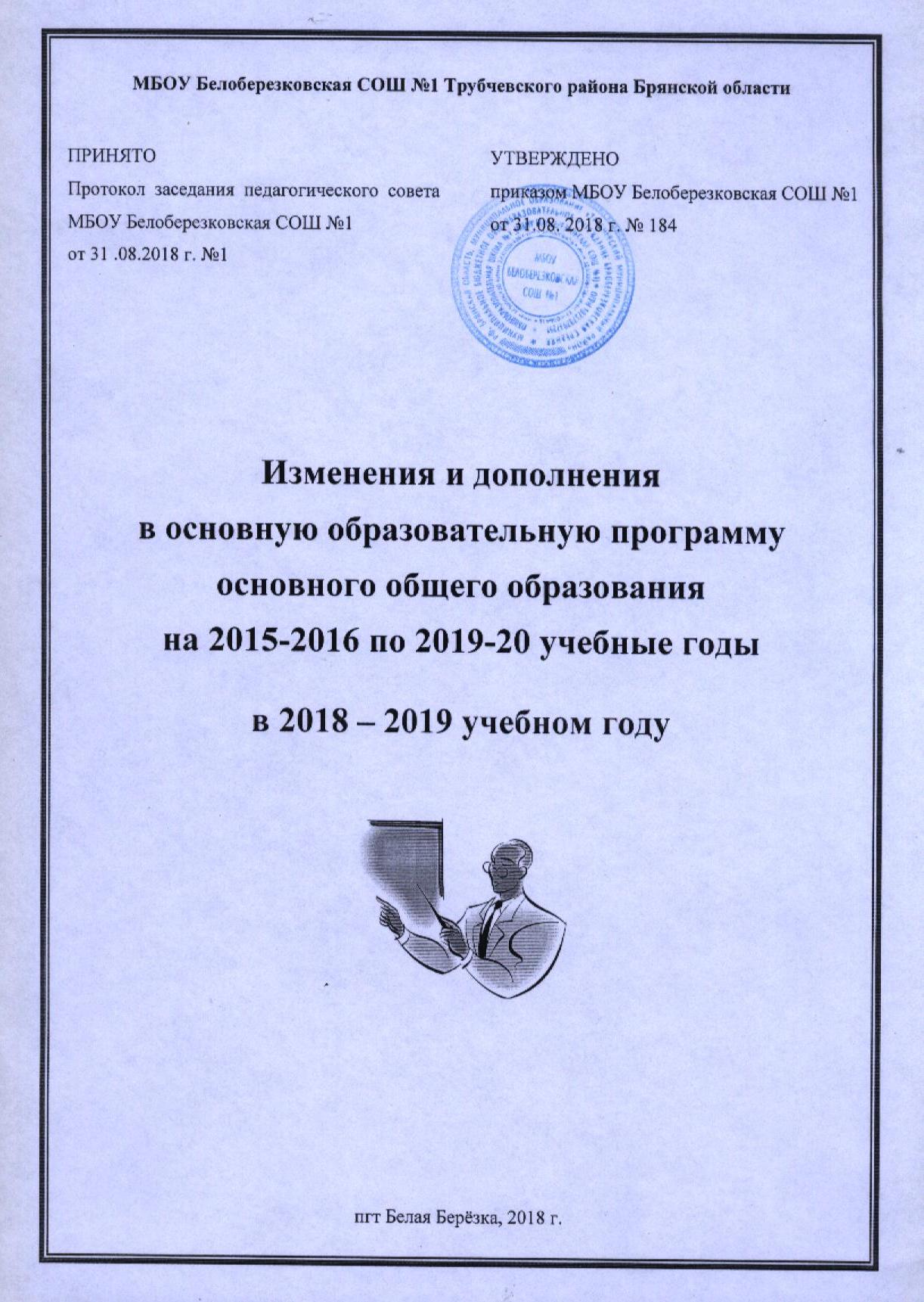 Изменения и дополнения в Организационный раздел основной образовательной программы основного общего образованияПункт 3.1.  дополнить следующим содержанием:Учебный план основного общего образованияМБОУ Белоберезковская СОШ № 1основного общего образования (5-8 классы)на 2018-2019 учебный годУчебный план основного  общего  образования МБОУ Белоберезковская СОШ № 1 Трубчевского района Брянской области для 5-8-ых классов является основными организационным механизмом реализации основной образовательной программы школы на 2018-19 учебный год, разработан в соответствии с:         - Федеральным Законом от 29 декабря 2012 г. № 273-ФЗ «Об образовании в Российской Федерации»;        - приказом Минобрнауки России от 17 декабря 2010 г. № 1897 «Об утверждении федерального государственного образовательного стандарта основного общего образования» с изменениями, утвержденными приказами Минобрнауки России от 29 декабря 2014 года № 1644, от 31 декабря 2015 года № 1577;	       - приказом Минобрнауки России от 30 августа 2013 года № 1015 «Об утверждении Порядка организации и осуществления образовательной деятельности по основным общеобразовательным программам - образовательным программам начального общего, основного общего и среднего общего образования»;        - СанПиН  2.4.2.2821-10 «Санитарно-эпидемиологические требования к условиям и организации обучения в общеобразовательных учреждениях» (постановление Главного государственного санитарного  врача РФ от 29.12.2010 № 189, зарегистрировано в Минюсте России 03.03.2011, регистрационный номер 19993) (с  изменениями и дополнениями, утвержденными Постановлениями Главного государственного санитарного врача РФ от 29 июня 2011 г., 25 декабря 2013 г., 24 ноября 2015 г.);-письмом Минобрнауки России от 07 августа 2015 года № 08-1228 «О направлении методических рекомендаций по вопросам введения ФГОС ООО» - письмом департамента образования и науки Брянской области от 27 апреля 2018г.  № 4118-04-О «О примерном  учебном плане 5-9 классов общеобразовательных организаций Брянской области на 2018-2019  учебный год».Школа работает в режиме 5-дневной недели. Продолжительность учебного года в 5-8-х классах – 35 недель.Для обучающихся 5-8-х классов учебный год делится на четыре четверти. Учебный план является одним из основных механизмов реализации основной образовательной программы и определяет общий объём аудиторной нагрузки обучающихся, состав и структуру обязательных предметных областей и учебных предметов, последовательность и распределение по периодам обучения учебных предметов, формы промежуточной аттестации обучающихся. При составлении основной образовательной программы школой  использован вариант учебного плана, предусматривающий изучение одного иностранного языка в качестве обязательного, а также учитывающий особенности региональной составляющей (краеведческие модули курса «Брянский край»).Учебный план состоит из двух частей: обязательной части и части, формируемой участниками образовательных отношений.Обязательная часть примерного учебного плана определяет состав учебных предметов обязательных предметных областей для всех имеющих по данной программе государственную аккредитацию образовательных организаций, реализующих образовательную программу основного общего образования, и учебное время, отводимое на их изучение по классам (годам) обучения.Часть учебного плана, формируемая участниками образовательных отношений, определяет время, отводимое на изучение содержания образования, обеспечивающего реализацию интересов и потребностей обучающихся, их родителей (законных представителей), педагогического коллектива образовательной организации.Время, отводимое на данную часть учебного плана, может быть использовано на:- увеличение учебных часов, предусмотренных на изучение отдельных учебных предметов обязательной части; - введение специально разработанных учебных курсов, обеспечивающих интересы и потребности участников образовательных отношений, в том числе этнокультурные;- другие виды учебной, воспитательной, спортивной и иной деятельности обучающихся.Так как государственный образовательный стандарт по музыке  реализован  в 7 классе полном объеме, то в 8 классе в связи с запросами участников образовательного процесса количество учебных часов на изучение учебного предмета обязательной части химии увеличено на 0,5 часа. Внеурочная деятельность, как и деятельность обучающихся в рамках уроков, направлена на достижение результатов освоения основной образовательной программы, но при этом реализуется в формах, отличных от урочных на основании запросов обучающихся, выбора их родителей (законных представителей), а также с учетом имеющихся кадровых, материально-технических и иных условий. Часы внеурочной деятельности не включаются в объем предельно допустимой учебной нагрузки.В целях изучения особенностей региона, его места в истории многонациональной России,  вклада в становление и развитие российской государственности, отечественной промышленности, науки и культуры изучение модульного курса «Брянский край» реализуется согласно плану внеурочной деятельности: 5 класс – 0,5 часа – курс «Граждановедение. Брянская область»;6 класс - 0,5 часа – курс «География Брянского края»;7 класс - 1 час – курс «Археология»;8 класс – 1 час – курс «История Брянского края».Предметная область «Основы духовно-нравственной культуры народов России» (ОДНКНР)  является обязательной и реализуется  за счет часов части основной образовательной программы, формируемой участниками образовательных отношений – 0,5 часа в 5 классе,  а также через включение учебных модулей, содержащих вопросы духовно-нравственного воспитания, в учебные предметы других предметных областей,  в 6 классе –  1 часа в рамках внеурочной деятельности.Учебный план основного общего образованияпри 5-дневной учебной неделеподпункт 3.1.1 дополнить содержанием:Календарный учебный график МБОУ Белоберезковская СОШ № 12018-19 учебный годподпункт 3.1.2 дополнить содержанием:Организация внеурочной деятельностиучащихся 5-8-х классов, реализующих программу ФГОС,МБОУ Белоберезковская  СОШ №1 Трубчевского район Брянской областина 2018-2019 учебный годВ пункте 3.2. в подпункт 3.2.1. внести следующие изменения:МБОУ Белоберезковская СОШ №1 для работы на уровне основного общего образования укомплектована педагогическими кадрами на 2018-19 учебный год, имеющими необходимую квалификацию для решения задач, определённых основной образовательной программой образовательного учреждения, способными к инновационной профессиональной деятельности: По уровню образованияПо стажу работы По квалификационным категориямКоличество работников, имеющих знаки отличияПо возрастув подпункте 3.2.1.2. из Перспективного плана повышения квалификации педагогических работников МБОУ Белоберезковская СОШ № 1  в условиях введения ФГОС ООО и Перспективного плана-графика  аттестации педагогических работников МБОУ Белоберезковская СОШ № 1 (Приложения №№ 3,4) исключить:включить:включить:Приложение №3к Образовательной программе ООО План повышения квалификации педработников ФГОС ОООвключить:Приложение №4к Образовательной программе ОООПерспективный график аттестациипедагогических работников МБОУ Белоберезковская СОШ № 1сведения об обеспеченности образовательного процесса учебниками в 8-х классах по новым стандартам:Приложение № 7к Образовательной программе ОООПрограммно-методическое обеспечение образовательного процесса на 2017-18 учебный год8 классПредметные областиУчебные предметыК Л А С С ЫК Л А С С ЫК Л А С С ЫК Л А С С ЫК Л А С С ЫПредметные областиУчебные предметы56789Русский язык и литератураРусский языкдиктантдиктантдиктантдиктанттестированиеРусский язык и литератураЛитературак/рк/рк/рк/рк/рИностранные языкиАнглийский языкк/рк/рк/рк/рк/рМатематика и информатикаМатематика к/рк/рМатематика и информатикаАлгебрак/рк/ртестированиеМатематика и информатикаГеометрияк/рк/ртестированиеМатематика и информатикаИнформатика к/рк/рк/рОбщественно-научные предметы История России. Всеобщая историяк/рк/рк/рк/рк/рОбщественно-научные предметыОбществознаниек/рк/рк/рк/рк/рОбщественно-научные предметыГеография к/рк/рк/рк/рк/рОсновы духовно-нравственной культуры народов РоссииОсновы духовно-нравственной культуры народов РоссиисочинениеЕстественно-научные предметыФизика к/рк/рк/рЕстественно-научные предметыХимияк/рк/рк/рЕстественно-научные предметы Биологияк/рк/рк/рк/рк/рИскусствоИскусствотворч.проекттворч. проектИскусствоИзобразительное искусство к/рк/рк/рк/рк/рИскусствоМузыкак/рк/рк/рк/рк/рТехнологияТехнология творч. проекттворч. проекттворч. проекттворч. проекттворч. проектФизическая культура и основы безопасности жизнедеятельностиОсновы безопасности жизнедеятельно-ститворч. проекттворч. проекттворч. проекттворч. проекттворч. проектФизическая культура и основы безопасности жизнедеятельностиФизическая культуразачётзачётзачётзачётзачётПредметные областиПредметные областиУчебныепредметы                 Классы Количество часов в неделю/годКоличество часов в неделю/годКоличество часов в неделю/годКоличество часов в неделю/годКоличество часов в неделю/годКоличество часов в неделю/годПредметные областиПредметные областиУчебныепредметы                 Классы 56789ВсегоОбязательная частьОбязательная частьОбязательная частьОбязательная частьОбязательная частьОбязательная частьОбязательная частьОбязательная частьОбязательная частьРусский язык и литература   Русский язык и литература   Русский язык5/1755/1754/1403/1052/6819/663Русский язык и литература   Русский язык и литература   Литература3/1052/702/702/703/10212/417Иностранные языкиИностранные языкиАнглийский язык3/1053/1053/1053/1053/10215/522Математика и информатикаМатематика и информатикаМатематика5/1755/17510/350Математика и информатикаМатематика и информатикаАлгебра3/1053/1053/1029/312Математика и информатикаМатематика и информатикаГеометрия2/702/702/686/208Математика и информатикаМатематика и информатикаИнформатика 1/351/351/343/104Общественно-научные предметыОбщественно-научные предметыИстория России.Всеобщая история2/702/702/702/702/6810/348Общественно-научные предметыОбщественно-научные предметыОбществознание 0,5/17,50,5/17,51/351/343/104Общественно-научные предметыОбщественно-научные предметыГеография1/351/351/352/702/687/243Основы духовно-нравственной культуры народов РоссииОсновы духовно-нравственной культуры народов РоссииОсновы духовно-нравственной культуры народов России0,5/17,50,5/17,5Естественно-научные предметыЕстественно-научные предметыФизика2/702/702/686/208Естественно-научные предметыЕстественно-научные предметыХимия2/702/684/138Естественно-научные предметыЕстественно-научные предметыБиология1/351/351/352/702/687/243Искусство Искусство Музыка 1/351/351/350,5/173,5/122Искусство Искусство Изобразительное искусство1/351/351/350,5/17,50,5/174/139,5Технология Технология Технология 2/702/702/701/357/245Физическая культура и основы безопасности жизнедеятельностиФизическая культура и основы безопасности жизнедеятельностиОсновы безопасности жизнедеятельности0,5/17,50,5/17,51/351/343/104Физическая культура и основы безопасности жизнедеятельностиФизическая культура и основы безопасности жизнедеятельностиФизическая культура2/703/1053/1053/1053/10214/487                                              ИТОГО                                              ИТОГО                                              ИТОГО26,5/927,527/94529/101530,5/1067,530/1020143/4975Часть, формируемая участниками образовательных отношений Часть, формируемая участниками образовательных отношений Часть, формируемая участниками образовательных отношений 2,5/87,53/1053/1052,5/87,53/10214/487Русский язык и литератураРусский языкРусский язык1/351/351/351/354/140Общественно-научные предметыОбществознание Обществознание 0,5/17,50,5/17,51/35Общественно-научные предметыГеографияГеография0,5/17,50,5/17,51/35Естественно-научные предметыБиологияБиология0,5/17,51/351/352,5/87,5Естественно-научные предметыХимияХимия0,5/17,50,5/17,5Технология Технология Технология 1/351/35Физическая культура и основы безопасности жизнедеятельностиФизическая культураФизическая культура1/351/35Максимально допустимая недельная нагрузка Максимально допустимая недельная нагрузка Максимально допустимая недельная нагрузка 29/101530/105032/112033/115533/1155157/5462Учебный периодКалендарные срокиПродолжительностьНачало учебного годаС 3 сентября 2018 г.I четвертьС 3 сентября 2018 г. по 26 октября 2018 г.8 недельОсенние каникулыС 29.10.2018 г. по 04.11.2018 г.7 днейII четвертьС 5 ноября 2018 г. по 28 декабря 2018 г.8 недельЗимние каникулыС 31.12.2018 г. по 13.01.2019 г.14 днейIII четвертьС 14 января 2019 г. по 22 марта 2019 г.10 недельПромежуточные каникулыС 11.02.2019 г. по 17.02.2019 г.7 днейВесенние каникулыС 23.03.2019 г. по 31.03.2019 г.9 днейIV четверть:1-4 кл,9,11 кл5-8, 10 клС 1 апреля 2019 г. по 24 мая 2019 г.С 1 апреля 2019 г. по 30 мая 2019 г.8 недель9 недельПромежуточная аттестацияС 10 мая 2019 г. по 24 мая 2019 г.Окончание учебного года1-4 кл.9,11 кл.5-8, 10 кл24 мая 2019 г.После завершения ГИА30 мая 2019 г.Государственная итоговая аттестацияПо отдельному графикуЛетние каникулы:1-4 кл5-8, 10 клС 25.05.2019 г. по 31.08.2019 г.С 31.05.2019 г. по 31.08.2019 г.Направление внеурочной деятельности5-а5-б6-а6-б7-а7-б8-а8-б8-вИтогоСпортивно- оздоровительноеДуховно-нравственое11114СоциальноеОбщеинтеллектуальное110,50,52211110Общекультурное0,50,51112Всего к финансированию22222222218ВсегоВысшееНезаконченное высшееСреднее специальное3833-5Всего01 год2-5 лет5-10 лет10-20 лет 20 и более38--1-730ВсегоВысшая категорияI категорияСоответствие занимаемой должностиБез категории382413-1ВсегоВ том числеВ том числеВ том числеВ том числеВ том числеВ том числеВсегоГрамота МинобрнаукиЗаслуженный учительОтличник просвещенияПочётный работникУчитель годаПрочие336--5-21Всегомоложе 2525-35 лет35 и выше380533Ф.И.О. полностью (указать совместителей)Дата рожд.Какое учебное заведение окончил, год окончанияСпециальность по дипломуЗанимаемая  должностьБогачёва Оксана Михайловна20.04.1978БГУ в 2001БГУ в 2015экономист с правом преподаванияучитель иностранного(английского) языкаУчитель английского языка, анг. яз: Морозова Ольга Александровна23.02.1984Горловский  гос. пединститут в  2006учитель английского, французского языков и зарубежной литературыУчитель английского яз.Посканная Наталья Васильевна27.05.1971БГУ в 2007учитель русского языка, литературыПедагог-организатор Ф.И.О. полностью (указать совместителей)Дата рожд.Какое учебное заведение окончил, год окончанияСпециальность по дипломуЗанимаемая  должностьЛихаева Наталья Николаевна20.02.1982ТПУ в 2001учитель начальных классовУчитель  начальных классов 3-в класспедагог-организаторШелякин Олег Сергеевич15.02.1983Брянск.филиалСГУФК им. П.Ф. Лесгафта«Физическая культура и спорт»Учитель физической культуры№ п/пФИОДатарожденияДолжностьДата прохождения последних курсов2018201920202021АкуловаСветлана Васильевна13.04.1960Учитель физики, математикиБИПКРОучитель физикисентябрь2017г,математики  октябрь2017г.;астрономия сентябрь 2017Хф, м,аАнанченко Александра Анатольевна07.03.1983Учитель физики,математикиБИПКРОматематика2015г.хмАнтошко Александра Леонидовна23.04.1973Учитель русского языка и литературыБИПКРО рус.яз. и литература2017г.хБуренкова Стелла Ивановна11.11.1962Зам. директора по УВР;учитель химииБИПКРО химия 2017г.БИУБзам. дир. по УВР 2017гх зам.директорах учительГулакова Людмила Михайловна09.11.1970Учитель русского языка и литературыБИПКРО   рус. яз. и литература 2017г. хДушин Николай Иванович23.08.1959Учитель технологииБИПКРО технология 2017гхЕрмощенко Светлана Васильевна19.07.1953Учитель английского языкаБИПКРО англ.яз. 2017г.хЖиводёр Светлана Анатольевна15.12.1970Учитель общественных дисциплинБИПКРОистория 2016г.хКапируля Людмила Дмитриевна22.02.1964ДиректорБИПКРО директор 2015г.хКивалина Елена Владимировна18.03.1979Учитель ИЗОБИПКРО ИЗО, 2017гххтехнолКирделёва Елена Леонидовна14.04.1971Учитель физической культурыБИПКРО физ. культура,  2017гхКирделёв Владимир Тимофеевич23.04.1963Учитель физической культурыБИПКРО физ. культура,  2017гхКомкова Анна Ивановна12.03.1992Учитель английского языкаБИПКРО англ.яз. 2017г.хКрещик Сергей Андреевич22.09.1967Учитель информатикиБИПКРО  информатика, 2017г.,2017 технологиях технолхинф.Кужельная  Оксана Евгеньевна09.09.1969Учитель общественных дисциплинБИПКРОучитель общ. дисциплинсентябрь 2017г.ОДНКНР  - февраль 2018г.хобщ.д.хОДНКНРЛасая Ольга Николаевна02.11.1982Учитель информатики, математикиБИПКРОинформатика, 2017г.;математика,2015хмат.хинф.Лихаева Наталья Николаевна20.02.1982Учитель  начальных классовпедагог-организаторБИПКРОпедагог доп. образованияиюнь  2018г.Хпед.-орг.Макаренко Наталья Дмитриевна20.10.1964Учитель географииБИПКРО география, 2017хМорозова Надежда Михайловна24.05.1962Учитель русского языка и литературыБИПКРО русский язык,2014г.хМусахранова Жанна Васильевна06.04.1973Учитель физической культурыБИПКРО физ.культура, 2017г.хПехенько Людмила Николаевна27.12.1969Учитель биологииБИПКРО биология, 2017г.хПриходова Валентина Анатольевна27.05.1972Учитель физической культурыБИПКРО  физ.культура  2017г.хПриходько Татьяна Ивановна26.04.1967Учитель русского языка и литературыБИПКРО  русский язык и литература2015 г.хПугачёва Елена Дмитриевна14.09.1970Учитель биологии, географииБИПКРО география 2017г.ххПучкова Татьяна Михайловна28.10.1979ПсихологБИПКРО педагог-психолог, 2014гхСамоденко Анна Михайловна16.09.1963Учитель общественных дисциплинБИПКРО  общественные дисциплины, 2016гхТатаринова Ольга Григорьевна02.10.1966Учитель русского языка и литературыБИПКРОрусский язык и  литература, 2015хТимошенкова Ольга Петровна03.08.1966Зам. директора по ВР;учитель химииБИПКРО химия  2015г.;зам. директора по ВР  2011г.хх зам.директораЦыбина Татьяна Михайловна03.11.1982Учитель-дефектологЦНОИ г. Санкт-Петербург  май  2017г.хЧерненко Александр Анатольевич25.08.1960Педагог-организатор ОБЖБИПКРО  ОБЖ 2017г.хЧечуро Ольга Юрьевна18.12.1971Учитель музыкипедагог-организаторБИПКРО  музыка, 2017, доп.о 2015 г.пед.орг. 2018ххпед.орг.Шаповалова Наталья Викторовна16.07.1972СоцпедагогБИПКРОсоцпедагог, 2017г., хШевцов Сергей Владимирович07.04.1965Учитель физической культурыБИПКРО физ.культура,2017гхШевцова Наталья Александровна08.08.1966Зам. директора по УВР, учитель математикиБИПКРО  математика, 2015г.,зам.директора, 2017г.х учительх зам.директораШелякин Олег Сергеевич15.02.1983Учитель физической культурыГЦОЛИФКмай 2017г.хШыкова Ольга Николаевна16.09.1953Учитель английского языкаБИПКРОанглийский  яз., 2017гхЮвченко Елена Анатольевна26.12.1971Учитель математикиБИПКРО математика,2017г.ххЮрлов Юрий Николаевич28.02.1971Учитель физики,математикиБИПКРО  физика, 2017г.математика 2016гхматемат.хфизикаЯщенко Светлана Станиславовна21.03.1970Учитель общественных дисциплинБИПКРО  обществознание,2016гх№ п/пФИОДолжность2018 год2019 год2020 год2021 год2022 год2023 годАкулова Светлана ВасильевнаУчитель физики, математикиВ по должности «учитель»физика28.11.2013Ананченко Александра АнатольевнаУчитель физики,математики1  по должности «учитель»математика26.05.2015Антошко Александра ЛеонидовнаУчитель русского языка и литературы1  по должности «учитель»рус. яз.,лит  30.01.2014Буренкова Стелла ИвановнаЗам. директора по УВР; учитель химииВ зам. дир. 23.11.2015 В  по должности «учитель»химия23.05.2018Гулакова Людмила МихайловнаУчитель русского языка и литературы1 по должности «учитель»рус. яз., лит.25.12.2017Душин Николай ИвановичУчитель технологии1 по должности «учитель»технология20.02.2015Ермощенко Светлана ВасильевнаУчитель английского языкаI  по должности «учитель» англ. яз.25.12.2017Живодёр Светлана АнатольевнаУчитель общественных дисциплин1 по должности «учитель»история 27.03.2014Капируля Людмила ДмитриевнаДиректор В  по должности «директор» 05.09.2013Кивалина Елена ВладимировнаУчитель ИЗОВ  по должности «учитель»ИЗО 27.11.2014Кирделёва Елена ЛеонидовнаУчитель физической культурыВ по должности «учитель»физ-ра21.03.2017Кирделёв Владимир ТимофеевичУчитель физической культурыВ по должности «учитель»физ-ра21.04.16Комкова Анна ИвановнаУчитель английского языкаКрещик Сергей АндреевичУчитель информатикиВ по должности «учитель»ОИВТ23.05.2017Кужельная  Оксана ЕвгеньевнаУчитель общественных дисциплинВ по должности «учитель»общ дисциплин23.05.2018Ласая Ольга НиколаевнаУчитель информатикиматематикиВ по должности «учитель» инф-ка27.05.2016Макаренко Наталья ДмитриевнаУчитель географииВ по должности «учитель»география31.01.18гМорозова Надежда МихайловнаУчитель русского языка и литературы1 по должности «учитель»рус. яз. и лит.22.03.2018гМусахранова Жанна ВасильевнаУчитель физической культуры1 по должности «учитель»физкультура27.03.2014Пехенько Людмила НиколаевнаУчитель биологииВ по должности «учитель»биология20.10.2016Приходова Валентина АнатольевнаУчитель физической культуры1 по должности «учитель»физкультура21.02.2018г.Приходько Татьяна ИвановнаУчитель русского языка и литературыI по должности «учитель»рус. яз. лит.30.01.2014Пугачёва Елена ДмитриевнаУчитель биологии, географииВ по должности «учитель»биология24.11.2015Пучкова Татьяна МихайловнаПсихолог1 по должности«педагог-психолог»28.01.2016Самоденко Анна МихайловнаУчитель общественных дисциплинВ  по должн. «учитель»истории26.05.2015гТатаринова Ольга ГригорьевнаУчитель русского языка и литературыВ  по должности «учитель»рус. яз. и  лит.25.12.2015Тимошенкова Ольга ПетровнаЗам. директора по ВР;учитель химииВ  зам. дир. по ВР24.11.2017В по должности «учитель»химия22.03.2018Цыбина Татьяна МихайловнаУчитель-дефектолог1 учитель- логопед25.12.2015В учитель- логопед20.06.2018Черненко Александр АнатольевичПедагог-организатор ОБЖ1 по должностипреподават.-организатор ОБЖ21.02.2018Чечуро Ольга ЮрьевнаУчитель музыки1 по должности «учитель»музыка20.11.2017Шаповалова Наталья ВикторовнаСоцпедагог1 соц.педаг.20.10.2015г.Шевцов Сергей ВладимировичУчитель физической культурыВ  по должности «учитель»физкультура25.12.2015Шевцова Наталья АлександровнаЗам. директора по УВР, учитель математики.В  зам. дир. по УВР  20.10.2014г.В  по должности «учитель»математика21.02.2013г.Шелякин Олег СергеевичУчитель физической культурыI по должности«тренер-преподаватель»24.11.2015г.Шыкова Ольга НиколаевнаУчитель английского языка-1 по должности «учитель»англ. язык20.03.2015г.Ювченко Елена АнатольевнаУчитель математики.В по должности «учитель»математика26.04.2018Юрлов Юрий НиколаевичУчитель физики,математикиВ по должности «учитель»физика27.05.2016 Ященко Светлана СтаниславовнаУчитель общественных дисциплинВ  по должности «учитель»обществознание24.11.2015 № п/пПредметУчебник (название, издательство, год издания)№ учебника в Федеральном перечнеРусский язык«Русский язык. 8 класс» в под редакцией Л.М. Рыбченковой. Рекомендован Министерством образования и науки-М, Просвещение, 2017 г.1.2.1.1.6.4Литература«Литература 8 класс» в 2-частях/ Коровина В. Я., Журавлёв В. П., Коровин В. И. - Москва: Просвещение, 2017.1.2.1.2.1.4Английский языкУчебник (Книга для учащихся): Английский язык. 8класс: учеб.дляобщеобразоват.организаций/В.П.Кузовлев, Н.М.Лапа, И.П.Костина и др. – М.: Просвещение, 2015.1.2.1.3.8.4Английский язык«Английский язык», О. В. Афанасьева И. В. Михеева.-учебник для 8 класса , Москва «Просвещение», 2018 г.1.2.1.3.3.3МатематикаАлгебра 8 кл. / Макарычев Ю.Н. и др. – М:. Просвещение, 2018 г.1.2.3.2.5.1МатематикаГеометрия. 7-9к.. Атанасян Л.С. и др. – М:. Просвещение, 2017 г.1.2.3.3.2.1ИнформатикаИнформатика: 8 кл./ И.Г. Семакин и др.- М.:Бином, 2017 г.1.2.3.4.3.2ИсторияВсеобщая история. История Нового времени.1800-1900. 8 кл. учебн. для общеобразоват. организаций/ А.Я.Юдовская и др. – М:. Просвещение, 2015 г1.2.2.1.6.3ИсторияИстория России конец XVII-начало  XXвека. 8 кл. учебн. для общеобразоват. организаций/ Андреев И.Л. и др. – М:. Вертикаль, 2017 г1.2.2.1.6.4ОбществознаниеОбществознание. 8 класс: учебник для общеобразовательных учреждений/Л.Н. Боголюбова, Л.Ф. Ивановой. – М.: Просвещение, 20171.2.2.3.1.4География Дронов В.П., Баринова И.И., Ром В.Я./Под ред. Дронова В.П. География8 класс: учебник для общеобразовательных учреждений/ Москва «Просвещение», 2017 г.1.2.2.4.4.3ФизикаФизика.  8 класс: учебник для общеобразовательных учреждений/А.В. Пёрышкин.- М..: Дрофа/Вертикаль- 2018г.1.2.4.1.6.2 БиологияКонстантинов В.М., Бабенко В.Г., Кучменко B.C. /Под ред. Константинова В.М. Биология. 8 класс.Издательский центр "ВЕНТАНА-ГРАФ"1.2.4.2.13.8ХимияГабриелян О.С. Химия. 8 класс. учебник для общеобразовательных учреждений – Москва. Издательский «Дрофа»,20181.2.4.3.1.2Изобразительное искусствоЕ.А.Ермолинская.  Изобразительное искусство: 8 класс: учебник для учащихся общеобразовательных учреждений.-М.:Вентана-Граф,2017г.1.2.5.1.2.4Технология Технология: 7 класс: учебник для учащихся общеобразовательных организаций/Н.В. Синица, В.Д.Симоненко.-М.: Вентана-Граф, 2018г1.2.6.1.5.4ОБЖН.Ф. Виноградова. Основы безопасности жизнедеятельности: Учеб. для 7-9 класса. – 2-е изд. – Москва. Издательский центр «Вентана- Граф».- 20171.2.7.2.1.2Физическая культураФизическая культура. 8-9  классы: учебник для общеобразовательных учреждений/  Петрова Т.В. Копылов Ю.А. Полянская Н.В. Петров С.С. Москва Издательский центр «Вентана-Граф» 20151.2.7.1.4.2